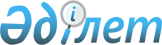 О внесении изменений в решение Кордайского районного маслихата "О районном бюджете на 2012-2014 годы" от 20 декабря 2011 года № 45-3
					
			Утративший силу
			
			
		
					Решение Кордайского районного маслихата Жамбылской области от 13 апреля 2012 года № 4-2. Зарегистрировано Кордайским управлением юстиции 20 апреля 2012 года за № 6-5-141. Утратило силу в связи с истечением срока применения - (письмо Департамента юстиции Жамбылской области от 11 марта 2013 года № 2-2-17/388)      Сноска. Утратило силу в связи с истечением срока применения - (письмо Департамента юстиции Жамбылской области от 11.03.2013 № 2-2-17/388).

      Примечание РЦПИ:

      В тексте сохранена авторская орфография и пунктуация.

      В соответствии со статьей 109 Бюджетного кодекса Республики Казахстан от 4 декабря 2008 года, статьей 6 Закона Республики Казахстан «О местном государственном управлении и самоуправлении в Республике Казахстан» от 23 января 2001 года и на основании решения Жамбылского областного маслихата от 3 апреля 2012 года № 4-2 «О внесении изменений и дополнений в решение Жамбылского областного маслихата «Об областном бюджете на 2012-2014 годы» от 7 декабря 2011 года № 41-3 (зарегистрировано в Реестре государственной регистрации нормативных правовых актов за № 1807) районный маслихат РЕШИЛ:



      1. Внести в решение Кордайского районного маслихата от 20 декабря 2011 года № 45-3 «О районном бюджете на 2012-2014 годы» (зарегистрировано в Реестре государственной регистрации нормативных правовых актов за № 6-5-133, опубликовано 24 декабря 2011 года в районной газете «Қордай шамшырағы» - «Кордайский маяк» № 198-200) следующие изменения:



      в пункте 1:

      в подпункте 1):

      цифры «10655531» заменить цифрами «11254014»;

      цифры «1184195» заменить цифрами «1315695»;

      цифры «15479» заменить цифрами «48320»;

      цифры «48755» заменить цифрами «49195»;

      цифры «9407102» заменить цифрами «9840804»;

      в подпункте 2):

      цифры «10724215» заменить цифрами «11322698»;

      в подпункте 3):

      цифры «22399» заменить цифрами «27253»;

      цифры «24951» заменить цифрами «29805»;

      в подпункте 5):

      цифры «-91083» заменить цифрами «-95937»;

      в подпункте 6):

      цифры «91083» заменить цифрами «95937»;

      цифры «24270» заменить цифрами «29124».



      Приложения 1 и 5 к указанному решению изложить в новой редакции согласно приложениям 1 и 2 к настоящему решению.



      2. Настоящее решение вступает в силу со дня государственной регистрации в органах юстиции и вводится в действие с 1 января 2012 года.

      

      Председатель сессии                        Секретарь

      районного маслихата                        районного маслихата

      Е. Есперов                                 Б. Алимбет

Приложение 1

к решению Кордайского

районного маслихата

от 13 апреля 2012 года № 4-2Приложение 1

к решению Кордайского

районного маслихата

от 20 декабря 2011 года № 45-3 Районный бюджет на 2012 год (тысяч тенге)

Приложение № 2

к решению Кордайского

районного маслихата

от 13 апреля 2012 года № 4-2Приложение 5

к решению Кордайского

районного маслихата

от 20 декабря 2011 года № 45-3 Перечень объема средств, выделенных из районного бюджета на 2012-2014 годы по программам в разрезе сельских округовтыс.тенгепродолжение таблицы: продолжение таблицы:   продолжение таблицы:
					© 2012. РГП на ПХВ «Институт законодательства и правовой информации Республики Казахстан» Министерства юстиции Республики Казахстан
				КатегорияКатегорияКатегорияКатегорияСуммаКлассКлассКлассСуммаПодклассПодклассСуммаНаименованиеСумма123451. ДОХОДЫ112540141НАЛОГОВЫЕ ПОСТУПЛЕНИЯ131569501Подоходный налог2088402Индивидуальный подоходный налог20884003Социальный налог1533571Социальный налог15335704Налоги на собственность8940511Налоги на имущество7448383Земельный налог130984Налог на транспортные средства1280975Единый земельный налог801805Внутренние налоги на товары, работы и услуги442322Акцизы242043Поступления за использование природных и других ресурсов41514Сборы за ведение предпринимательской и профессиональной деятельности133775Фиксированный налог250008Обязательные платежи, взимаемые за совершение юридически значимых действий и (или) выдачу документов уполномоченными на то государственными органами или должностными лицами152151Государственная пошлина152152НЕНАЛОГОВЫЕ ПОСТУПЛЕНИЯ4832001Доходы от государственной собственности5641Поступления части чистого дохода государственных предприятий375Доходы от аренды имущества, находящегося в государственной собственности52704Штрафы, пеня, санкции, взыскания, налагаемые государственными учреждениями, финансируемыми из государственного бюджета, а также содержащимися и финансируемыми из бюджета (сметы расходов) Национального Банка Республики Казахстан171111Штрафы, пеня, санкции, взыскания, налагаемые государственными учреждениями, финансируемыми из государственного бюджета, а также содержащимися и финансируемыми из бюджета (сметы расходов) Национального Банка Республики Казахстан, за исключением поступлений от организаций нефтяного сектора1711106Прочие неналоговые поступления306451Прочие неналоговые поступления306453ПОСТУПЛЕНИЯ ОТ ПРОДАЖИ ОСНОВНОГО КАПИТАЛА4919501Продажа государственного имущества, закрепленного за государственными учреждениями551Продажа государственного имущества, закрепленного за государственными учреждениями5503Продажа земли и нематериальных активов491401Поступление от продажи земельных участков455002Плата за продажу права аренды на земельные участки36404ПОСТУПЛЕНИЯ ТРАНСФЕРТОВ984080402Трансферты из вышестоящих органов государственного управления98408042Трансферты из областного бюджета9840804Функциональная группаАдминистратор бюджетных программПрограммаНаименованиеФункциональная группаАдминистратор бюджетных программПрограммаНаименованиеФункциональная группаАдминистратор бюджетных программПрограммаНаименованиеФункциональная группаАдминистратор бюджетных программПрограммаНаименованиеСумма, тыс.

тенге111232. ЗАТРАТЫ1132269801Государственные услуги общего характера390366112Аппарат маслихата района (города областного значения)17937001Услуги по обеспечению деятельности маслихата района (города областного значения)14125003Капитальные расходы государственного органа3812122Аппарат акима района (города областного значения)83197001Услуги по обеспечению деятельности акима района (города областного значения)67765002Создание информационных систем7085003Капитальные расходы государственного органа8347123Аппарат акима района в городе, города районного значения, поселка, аула (села), аульного (сельского) округа244855001Услуги по обеспечению деятельности акима района в городе, города районного значения, поселка, аула (села), аульного (сельского) округа234366022Капитальные расходы государственного органа10489452Отдел финансов района (города областного значения)27268001Услуги по реализации государственной политики в области исполнения бюджета района (города областного значения) и управления коммунальной собственностью района (города областного значения)24253003Проведение оценки имущества в целях налогообложения2555010Приватизация, управление коммунальным имуществом, постприватизационная деятельность и регулирование споров, связанных с этим460453Отдел экономики и бюджетного планирования района (города областного значения)17109001Услуги по реализации государственной политики в области формирования и развития экономической политики, системы государственного планирования и управления района (города областного значения)1710902Оборона514122Аппарат акима района (города областного значения)514005Мероприятия в рамках исполнения всеобщей воинской обязанности51403Общественный порядок, безопасность, правовая, судебная, уголовно-исполнительная деятельность2030458Отдел жилищно-коммунального хозяйства, пассажирского транспорта и автомобильных дорог района (города областного значения)2030021Обеспечение безопасности дорожного движения в населенных пунктах203004Образование8619457471Отдел образования, физической культуры и спорта района (города областного значения)424630003Обеспечение деятельности организаций дошкольного воспитания и обучения422264025Увеличение размера доплаты за квалификационную категорию воспитателям дошкольных организаций образования за счет трансфертов из республиканского бюджета2366123Аппарат акима района в городе, города районного значения, поселка, аула (села), аульного (сельского) округа5217005Организация бесплатного подвоза учащихся до школы и обратно в аульной (сельской) местности5217471Отдел образования, физической культуры и спорта района (города областного значения)4264434004Общеобразовательное обучение4045914005Дополнительное образование для детей и юношества158580063Повышение оплаты труда учителям, прошедшим повышение квалификации по учебным программам АОО «Назарбаев Интеллектуальные школы» за счет трансфертов из республиканского бюджета3422064Увеличение размера доплаты за квалификационную категорию учителям школ за счет трансфертов из республиканского бюджета56518471Отдел образования, физической культуры и спорта района (города областного значения)19432007Организация профессионального обучения19432466Отдел архитектуры, градостроительства и строительства района (города областного значения)3758543037Строительство и реконструкция объектов образования3758543471Отдел образования, физической культуры и спорта района (города областного значения)147201008Информатизация системы образования в государственных учреждениях образования района (города областного значения)13500009Приобретение и доставка учебников, учебно-методических комплексов для государственных учреждений образования района (города областного значения)85533010Проведение школьных олимпиад, внешкольных мероприятий и конкурсов районного (городского) масштаба546020Ежемесячные выплаты денежных средств опекунам (попечителям) на содержание ребенка-сироты (детей-сирот), и ребенка (детей), оставшегося без попечения родителей за счет трансфертов из республиканского бюджета25923023Обеспечение оборудованием, программным обеспечением детей-инвалидов, обучающихся на дому за счет трансфертов из республиканского бюджета2169906Социальная помощь и социальное обеспечение428714123Аппарат акима района в городе, города районного значения, поселка, аула (села), аульного (сельского) округа3032003Оказание социальной помощи нуждающимся гражданам на дому3032451Отдел занятости и социальных программ района (города областного значения)398840002Программа занятости137971004Оказание социальной помощи на приобретение топлива специалистам здравоохранения, образования, социального обеспечения, культуры и спорта в сельской местности в соответствии с законодательством Республики Казахстан33530005Государственная адресная социальная помощь23743006Жилищная помощь4684007Социальная помощь отдельным категориям нуждающихся граждан по решениям местных представительных органов29528010Материальное обеспечение детей-инвалидов, воспитывающихся и обучающихся на дому5100014Оказание социальной помощи нуждающимся гражданам на дому31636015Территориальные центры социального обслуживания пенсионеров и инвалидов1950016Государственные пособия на детей до 18 лет100940017Обеспечение нуждающихся инвалидов обязательными гигиеническими средствами и предоставление услуг специалистами жестового языка, индивидуальными помощниками в соответствии с индивидуальной программой реабилитации инвалида7818023Обеспечение деятельности центров занятости населения21940451Отдел занятости и социальных программ района (города областного значения)26842001Услуги по реализации государственной политики на местном уровне в области обеспечения занятости и реализации социальных программ для населения25139011Оплата услуг по зачислению, выплате и доставке пособий и других социальных выплат170307Жилищно-коммунальное хозяйство1085058455Отдел культуры и развития языков района (города областного значения)21354024Ремонт объектов в рамках развития сельских населенных пунктов по Программе занятости 202021354471Отдел образования, физической культуры и спорта района (города областного значения)22001026Ремонт объектов в рамках развития сельских населенных пунктов по Программе занятости 202022001458Отдел жилищно-коммунального хозяйства, пассажирского транспорта и автомобильных дорог района (города областного значения)2100031Изготовление технических паспортов на объекты кондоминиумов2100466Отдел архитектуры, градостроительства и строительства района (города областного значения)153095004Проектирование, развитие, обустройство и (или) приобретение инженерно-коммуникационной инфраструктуры91889074Развитие и обустройство недостающей инженерно-коммуникационной инфраструктуры в рамках второго направления Программы занятости 202061206123Аппарат акима района в городе, города районного значения, поселка, аула (села), аульного (сельского) округа22438014Организация водоснабжения населенных пунктов22438466Отдел архитектуры, градостроительства и строительства района (города областного значения)751147006Развитие системы водоснабжения и водоотведения751147123Аппарат акима района в городе, города районного значения, поселка, аула (села), аульного (сельского) округа106505008Освещение улиц населенных пунктов35087009Обеспечение санитарии населенных пунктов1696010Содержание мест захоронений и погребение безродных368011Благоустройство и озеленение населенных пунктов69354458Отдел жилищно-коммунального хозяйства, пассажирского транспорта и автомобильных дорог района (города областного значения)6418015Освещение улиц населенных пунктов641808Культура, спорт, туризм и информационное пространство221908455Отдел культуры и развития языков района (города областного значения)120182003Поддержка культурно-досуговой работы120182471Отдел образования, физической культуры и спорта района (города областного значения)6643014Проведение спортивных соревнований на районном (города областного значения) уровне6643455Отдел культуры и развития языков района (города областного значения)44314006Функционирование районных (городских) библиотек43089007Развитие государственного языка и других языков народа Казахстана1225456Отдел внутренней политики района (города областного значения)12616002Услуги по проведению государственной информационной политики через газеты и журналы11316005Услуги по проведению государственной информационной политики через телерадиовещание1300455Отдел культуры и развития языков района (города областного значения)6034001Услуги по реализации государственной политики на местном уровне в области развития языков и культуры6034456Отдел внутренней политики района (города областного значения)32119001Услуги по реализации государственной политики на местном уровне в области информации, укрепления государственности и формирования социального оптимизма граждан7274003Реализация региональных программ в сфере молодежной политики24705006Капитальные расходы государственного органа14010Сельское, водное, лесное, рыбное хозяйство, особо охраняемые природные территории, охрана окружающей среды и животного мира, земельные отношения170367454Отдел предпринимательства и сельского хозяйства района (города областного значения)7101099Реализация мер по оказанию социальной поддержки специалистов7101473Отдел ветеринарии района (города областного значения)17336001Услуги по реализации государственной политики на местном уровне в сфере ветеринарии7296003Капитальные расходы государственного органа4862005Обеспечение функционирования скотомогильников (биотермических ям)433006Организация санитарного убоя больных животных1717007Организация отлова и уничтожения бродячих собак и кошек2400008Возмещение владельцам стоимости изымаемых и уничтожаемых больных животных, продуктов и сырья животного происхождения628463Отдел земельных отношений района (города областного значения)15863001Услуги по реализации государственной политики в области регулирования земельных отношений на территории района (города областного значения)9723003Земельно-хозяйственное устройство населенных пунктов3140004Организация работ по зонированию земель3000473Отдел ветеринарии района (города областного значения)130067011Проведение противоэпизоотических мероприятий13006711Промышленность, архитектурная, градостроительная и строительная деятельность22642466Отдел архитектуры, градостроительства и строительства района (города областного значения)22642001Услуги по реализации государственной политики в области строительства, улучшения архитектурного облика городов, районов и населенных пунктов области и обеспечению рационального и эффективного градостроительного освоения территории района (города областного значения)11642013Разработка схем градостроительного развития территории района, генеральных планов городов районного (областного) значения, поселков и иных сельских населенных пунктов1100012Транспорт и коммуникации276534458Отдел жилищно-коммунального хозяйства, пассажирского транспорта и автомобильных дорог района (города областного значения)276534023Обеспечение функционирования автомобильных дорог27653413Прочие101977123Аппарат акима района в городе, города районного значения, поселка, аула (села), аульного (сельского) округа17544040Реализация мероприятий для решения вопросов обустройства аульных (сельских) округов в реализацию мер по содействию экономическому развитию регионов в рамках Программы «Развитие регионов» за счет целевых трансфертов из республиканского бюджета17544452Отдел финансов района (города областного значения)7054012Резерв местного исполнительного органа района (города областного значения)7054454Отдел предпринимательства и сельского хозяйства района (города областного значения)17105001Услуги по реализации государственной политики на местном уровне в области развития предпринимательства, промышленности и сельского хозяйства15060007Капитальные расходы государственного органа2045458Отдел жилищно-коммунального хозяйства, пассажирского транспорта и автомобильных дорог района (города областного значения)44473001Услуги по реализации государственной политики на местном уровне в области жилищно-коммунального хозяйства, пассажирского транспорта и автомобильных дорог9721013Капитальные расходы государственного органа34752471Отдел образования, физической культуры и спорта района (города областного значения)15801001Услуги по обеспечению деятельности отдела образования, физической культуры и спорта1580114Обслуживание долга3452Отдел финансов района (города областного значения)3013Обслуживание долга местных исполнительных органов по выплате вознаграждений и иных платежей по займам из областного бюджета315Трансферты3128452Отдел финансов района (города областного значения)3128006Возврат неиспользованных (недоиспользованных) целевых трансфертов31283. ЧИСТОЕ БЮДЖЕТНОЕ КРЕДИТОВАНИЕ27253Бюджетные кредиты2980510Сельское, водное, лесное, рыбное хозяйство, особо охраняемые природные территории, охрана окружающей среды и животного мира, земельные отношения29805454Отдел предпринимательства и сельского хозяйства района (города областного значения)29805009Бюджетные кредиты для реализации мер социальной поддержки специалистов29805Категория      КлассКатегория      КлассКатегория      КлассНаименованиеСумма, тыс.

тенгеПодклассПодклассПодклассПодклассСумма, тыс.

тенге111235Погашение бюджетных кредитов255201Погашение бюджетных кредитов25521Погашение бюджетных кредитов, выданных из государственного бюджета2552Функциональная группа Администратор бюджетных программПрограмма НаименованиеФункциональная группа Администратор бюджетных программПрограмма НаименованиеФункциональная группа Администратор бюджетных программПрограмма НаименованиеФункциональная группа Администратор бюджетных программПрограмма НаименованиеСумма, тыс.

тенге111234. САЛЬДО ПО ОПЕРАЦИЯМ С ФИНАНСОВЫМИ АКТИВАМИ0Приобретение финансовых активов013Прочие0452Отдел финансов района (города областного значения)0014Формирование или увеличение уставного капитала юридических лиц0Поступления от продажи финансовых активов государства0Функциональная группа Администратор бюджетных программПрограмма НаименованиеФункциональная группа Администратор бюджетных программПрограмма НаименованиеФункциональная группа Администратор бюджетных программПрограмма НаименованиеФункциональная группа Администратор бюджетных программПрограмма НаименованиеСумма, тыс.

тенге111235. ДЕФИЦИТ (ПРОФИЦИТ) БЮДЖЕТА- 959376. ФИНАНСИРОВАНИЕ ДЕФИЦИТА (ИСПОЛЬЗОВАНИЕ ПРОФИЦИТА) БЮДЖЕТА95937КатегорияКлассКатегорияКлассКатегорияКлассНаименование Сумма, тыс.

тенгеПодкласс Подкласс Подкласс Подкласс Сумма, тыс.

тенге111237Поступления займов2912401Внутренние государственные займы291242Договоры займа29124Функциональная группа Администратор бюджетных программПрограмма НаименованиеФункциональная группа Администратор бюджетных программПрограмма НаименованиеФункциональная группа Администратор бюджетных программПрограмма НаименованиеФункциональная группа Администратор бюджетных программПрограмма НаименованиеСумма, тыс.

тенге1112316Погашение займов2552452Отдел финансов района (города областного значения)2552008Погашение долга местного исполнительного органа перед вышестоящим бюджетом255208Используемые остатки бюджетных средств69365Наименование аппарата акима района в городе, города районного значения, поселка, аула (села), аульного (сельского) округаНаименование программНаименование программНаименование программНаименование программНаименование программНаименование программНаименование аппарата акима района в городе, города районного значения, поселка, аула (села), аульного (сельского) округа001 «Услуги по обеспечению деятельности акима района в городе, города районного значения, поселка, аула (села), аульного (сельского округа)»001 «Услуги по обеспечению деятельности акима района в городе, города районного значения, поселка, аула (села), аульного (сельского округа)»001 «Услуги по обеспечению деятельности акима района в городе, города районного значения, поселка, аула (села), аульного (сельского округа)»022 «Капитальные расходы государственных органов»022 «Капитальные расходы государственных органов»022 «Капитальные расходы государственных органов»Наименование аппарата акима района в городе, города районного значения, поселка, аула (села), аульного (сельского) округа2012год2013 год2014 год2012год2013 год2014 годАппарат Алгинского

сельского округа990211038100381502150Аппарат Аухаттинского сельского округа1231420040190402300Аппарат Беткайнарского сельского округа1130012325123251502150Аппарат Жамбылского сельского округа11547282021471427382280150Аппарат Какпатасского сельского округа82851215912159300Аппарат Каракемерского сельского округа1195910686114341272150150Аппарат Карасайского сельского округа1317916656156564440300Аппарат Карасуского

сельского округа1353415378133782300Аппарат Касыкского

сельского округа1023712426124261402150Аппарат Кененского

сельского округа1204313277132772300Аппарат Кордайского

сельского округа23929283172831727813855Аппарат Масанчинского

сельского округа1299918230172302230Аппарат Ногайбайского

сельского округа81101159211592140150Аппарат Отарского

сельского округа147841781917819123520Аппарат Сарыбулакского

сельского округа1330317166156052150Аппарат Сортобинского

сельского округа174292048817448300Аппарат Степновского

сельского округа122191463714637250Аппарат Сулуторского

сельского округа93511253412534300Аппарат Улкен-Сулуторского

сельского округа794210102101021962150Всего:234366303072279731104891108120000Наименование аппарата акима района в городе, города районного значения, поселка, аула (села), аульного (сельского) округаНаименование программНаименование программНаименование программНаименование программНаименование программНаименование программНаименование аппарата акима района в городе, города районного значения, поселка, аула (села), аульного (сельского) округа003 «Оказание социальной помощи нуждающимся гражданам на дому»003 «Оказание социальной помощи нуждающимся гражданам на дому»003 «Оказание социальной помощи нуждающимся гражданам на дому»014 «Организация водоснабжения населенных пунктов»014 «Организация водоснабжения населенных пунктов»014 «Организация водоснабжения населенных пунктов»Наименование аппарата акима района в городе, города районного значения, поселка, аула (села), аульного (сельского) округа2012год2013 год2014 год2012год2013 год2014 годАппарат Алгинского

сельского округа227145714571388663663Аппарат Аухаттинского сельского округаАппарат Беткайнарского сельского округа307534003500Аппарат Жамбылского сельского округа82530530446Аппарат Какпатасского сельского округа117699699154Аппарат Каракемерского сельского округа112720720Аппарат Карасайского сельского округаАппарат Карасуского

сельского округа105650650Аппарат Касыкского сельского округа856366361053Аппарат Кененского

сельского округа88351515151171617162375Аппарат Кордайского

сельского округа491278027801190Аппарат Масанчинского сельского округа38230230447 Аппарат Ногайбайского сельского округа120684684627616212000Аппарат Отарского

сельского округа37231231Аппарат Сарыбулакского сельского округа64644724472Аппарат Сортобинского сельского округа89561561648648700Аппарат Степновского

сельского округа7235Аппарат Сулуторского

сельского округаАппарат Улкен-Сулуторского сельского округа303218801188012243892389238Наименование аппарата акима района в городе, города районного значения, поселка, аула (села), аульного (сельского) округаНаименование программНаименование программНаименование программНаименование программНаименование программНаименование программНаименование аппарата акима района в городе, города районного значения, поселка, аула (села), аульного (сельского) округа008 «Освещение улиц населенных пунктов»008 «Освещение улиц населенных пунктов»008 «Освещение улиц населенных пунктов»009 «Обеспечение санитарии населенных пунктов»009 «Обеспечение санитарии населенных пунктов»009 «Обеспечение санитарии населенных пунктов»Наименование аппарата акима района в городе, города районного значения, поселка, аула (села), аульного (сельского) округа2012год2013 год2014 год2012год2013 год2014 годАппарат Алгинского

сельского округа80105112Аппарат Аухаттинского сельского округа2181156624980110118Аппарат Беткайнарского сельского округа486030080105112Аппарат Жамбылского

сельского округа39942745780109117Аппарат Какпатасского сельского округа268080100107Аппарат Каракемерского сельского округа1095415341642808594Аппарат Карасайского

сельского округа158530080105112Аппарат Карасуского

сельского округа23667170080105112Аппарат Касыкского

сельского округа19171351791780100107Аппарат Кененского

сельского округа456761648880100107Аппарат Кордайского

сельского округа789383409000290700749Аппарат Масанчинского сельского округа22811195080105112Аппарат Ногайбайского сельского округа80105112Аппарат Отарского

сельского округа371011831030480105112Аппарат Сарыбулакского сельского округа1195080105112Аппарат Сортобинского сельского округа41942004214446105112Аппарат Степновского

сельского округа1500080105112Аппарат Сулуторского

сельского округа1596380105112Аппарат Улкен-Сулуторского сельского округа48660664880105112Всего:350877730682712169625642743Наименование аппарата акима района в городе, города районного значения, поселка, аула (села), аульного (сельского) округаНаименование программНаименование программНаименование программНаименование программНаименование программНаименование программНаименование аппарата акима района в городе, города районного значения, поселка, аула (села), аульного (сельского) округа010 «Содержание мест захоронений и погребение безродных»010 «Содержание мест захоронений и погребение безродных»010 «Содержание мест захоронений и погребение безродных»011 «Благоустройство и озеленение населенных пунктов»011 «Благоустройство и озеленение населенных пунктов»011 «Благоустройство и озеленение населенных пунктов»Наименование аппарата акима района в городе, города районного значения, поселка, аула (села), аульного (сельского) округа2012год2013 год2014 год2012год2013 год2014 годАппарат Алгинского

сельского округа839329329Аппарат Аухаттинского сельского округа1661670670Аппарат Беткайнарского сельского округа453483483Аппарат Жамбылского

сельского округа143112401240Аппарат Какпатасского сельского округа976920920Аппарат Каракемерского сельского округа795944944Аппарат Карасайского

сельского округа413393393Аппарат Карасуского

сельского округа504616616Аппарат Касыкского

сельского округа172211581158Аппарат Кененского

сельского округа831387387Аппарат Кордайского

сельского округа368394421485025884958849Аппарат Масанчинского сельского округа3474590590Аппарат Ногайбайского сельского округа350336336Аппарат Отарского

сельского округа148010061006Аппарат Сарыбулакского сельского округа1094967967Аппарат Сортобинского сельского округа702680680Аппарат Степновского

сельского округа552690690Аппарат Сулуторского

сельского округа542920920Аппарат Улкен-Сулуторского сельского округа303310951095Всего:368394421693547227372273Наименование аппарата акима района в городе, города районного значения, поселка, аула (села), аульного (сельского) округаНаименование программНаименование программНаименование программНаименование программНаименование программНаименование программНаименование аппарата акима района в городе, города районного значения, поселка, аула (села), аульного (сельского) округа005 «Организация бесплатного подвоза учащихся до школы и обратно в аульной (сельской местности)»005 «Организация бесплатного подвоза учащихся до школы и обратно в аульной (сельской местности)»005 «Организация бесплатного подвоза учащихся до школы и обратно в аульной (сельской местности)»040 «Реализация мероприятий для решения вопросов обустройства аульных (сельских) округов в реализацию мер по содействию экономическому развитию регионов в рамках Программы «Развитие регионов» за счет целевых трансфертов из республиканского бюджета»040 «Реализация мероприятий для решения вопросов обустройства аульных (сельских) округов в реализацию мер по содействию экономическому развитию регионов в рамках Программы «Развитие регионов» за счет целевых трансфертов из республиканского бюджета»040 «Реализация мероприятий для решения вопросов обустройства аульных (сельских) округов в реализацию мер по содействию экономическому развитию регионов в рамках Программы «Развитие регионов» за счет целевых трансфертов из республиканского бюджета»Наименование аппарата акима района в городе, города районного значения, поселка, аула (села), аульного (сельского) округа2012год2013год2014 год2012 год2013 год2014 годАппарат Алгинского сельского округаАппарат Аухаттинского сельского округа799855915Аппарат Беткайнарского сельского округаАппарат Жамбылского сельского округаАппарат Какпатасского сельского округа637691740Аппарат Каракемерского сельского округа1124Аппарат Карасайского сельского округаАппарат Карасуского сельского округаАппарат Касыкского сельского округа149315981709Аппарат Кененскогосельского округаАппарат Кордайского сельского округа10620Аппарат Масанчинского сельского округаАппарат Ногайбайского сельского округаАппарат Отарского сельского округа177819022036Аппарат Сарыбулакского сельского округа120128Аппарат Сортобинского сельского округа5800Аппарат Степновского сельского округа510546584Аппарат Сулуторского сельского округаАппарат Улкен-Сулуторского сельского округаВсего:52175712611117544